Структура отдела по образованию Администрации муниципального образования «Темкинский район» Смоленской области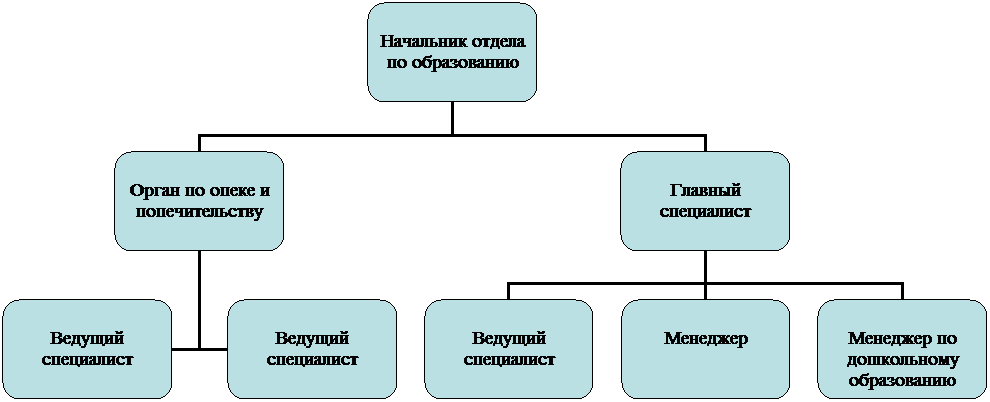 Сотрудники отдела по образованиюНачальник отдела по образованиюКарнилова Марина АлександровнаСпециалистыБорисенкова Елена Владимировна - главный специалист;Матвеева Евгения Сергеевна - ведущий специалист;Климовец Галина Викторовна - менеджер по дошкольному образованию;Евсеева Галина Георгиевна - менеджер.Орган по опеке и попечительствуХаричкина Елена Александровна - ведущий специалист;Пересыпкина Екатерина Георгиевна - ведущий специалист.Адрес: Смоленская область, Темкинский район, с.Темкино, ул. Советская, д.27тел.: 8(48136) 2-17-56, 8(48136)  2-14-07